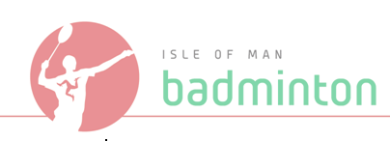 Isle of Man Badminton AssociationIsland Games RepresentativeName of coach:Responsible to: IOMBA Executive CommitteeMAIN DUTIESTo represent the IOMBA at all scheduled IGA meetingsTo report the findings of  the IGA meetings to the IOMBA Executive at the earliest possible opportunity: this should take the form of a written report submitted in advance of the meeting as directed by the Association SecretaryTo ensure that all Island Games related nominations and decisions which have to be taken by the Executive are undertaken promptly and within the time allocated by the IGA and following appropriate notification of the IOMBA Executive of the matters to be discussed and resolvedTo attend Executive Committee meetings and Development Committee meetings as appropriate to report on relevant progress.To ensure that the appropriate post-holders are notified of all appropriate dates and deadlines for team selection, nomination of team manager and related posts, payment of fees etcSIGNED:							DATE:NAME: